              United Instruments, Inc.                                               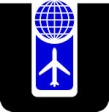               3625 Comotara Ave.                Wichita, KS 67226                                                                                                                                                                                       RMA No.     RMA REQUEST FORM                                                                          Instructions:1.  Items in Blocks 1, 2 and 3 marked with a “*” are mandatory fields, an RMA will not be issued without      this required information. If outside US, please include country.2.  Complete Block 4 information, if known, at time of RMA request.3.  When preparing your item(s) for return, reference the RMA number on the Packing Slip, Purchase order      and on the outside of the box.4.  If you have not received your RMA with 72 hours, please call Customer Service at: (316) 636-9203.FORM QA-191 (-)1: Customer Information1: Customer Information*Customer/ Company:      *Customer/ Company:      *Contact Name:                                                              *Contact Name:                                                              *email:      *email:      *Phone:                                                                            Fax:      Address: Address: Ship ToBill To (if different than ship to): *Street:      Street:      *City:      City:      *State:                                      *Zip:      State:                                        Zip:      Country:      Country:      2: Part Information:2: Part Information:* PN:      Code No:      *Quantity:      *Warranty Requested:       Y          N *Returned for:     Repair             O/H             Test/ Cert                Exch w/ New *Returned for:     Repair             O/H             Test/ Cert                Exch w/ New *SN(s):      *SN(s):      *Reason for Claim:      *Reason for Claim:      3. United Instruments Packaging Policy for Customer Returned Items* I have read and understand the United Instruments Packaging Policy for Customer Returned Items, QI-183. Yes         Name:      Note:  The United Instruments Packaging Policy for Customer Returned Items, QI-183, is available for your review at www.unitedinst.com, SERVICES tab, or a copy will be faxed to you if requested.4. Purchase Order, Packing SlipPO Number:      PS Number:      